Батумский государственный университет
имени Шота Руставели, Грузия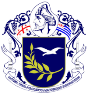 Национальный институт экономических исследований, Грузия
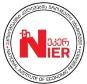 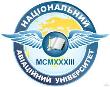 Национальный авиационный университет, УкраинаМеждународная научно-практическая конференция«Глобальный маркетинг: анализ и вызовы современности»16-17 мая 2019 года (Батуми, Грузия)Уважаемые ученые, преподаватели вузов, аспиранты, представители бизнеса, правительственных и общественных структур!
Приглашаем Вас принять участие в работе Международной научно-практической конференции на тему «Глобальный маркетинг: анализ и вызовы современности», которая состоится 16-17 мая 2019 года на базе Батумского государственного университета имени Шота Руставели (Батуми, Грузия).Это международное собрание ученых и практиков, которое будет посвящено современным трендам в маркетинге, а также вопросам цифровой трансформации маркетинга. Одним из важных атрибутов конференции является возможность опубликовать научные достижения в сборнике трудов. На конференцию принимаются материалы преподавателей вузов, ученых научно-исследовательских учреждений, аспирантов, магистров, представителей органов государственного и местного самоуправления, предприятий, финансовых учреждений, специалистов, имеющих научно-практические интересы по тематике конференции.Цель конференции: комплексный анализ актуальных трендов в инновационных процессах маркетинга в современных условиях мировой экономики и содействие их практическому внедрению.Форма участия: дистанционная.Язык конференции: грузинский, украинский, русский, английский.Координаты организационного комитета в Грузии:Badri Gechbaia, PhD in Economics, Associate Professor,Batumi Shota Rustaveli State University, Head of Business Administration, Management and Marketing Department, GeorgiaКоординаты организационного комитета в Украине:Анна Валериевна Шевченко, кафедра маркетинга,
Национальный авиационный университетТелефон: +38 (068) 147-44-59Электронный адрес: conference@nau.in.uaОрганизационный комитет конференции:Natela Tsiklashvili – Doctor of Economic, Professor, Deputy Rector of Batumi Shota Rustaveli State University, Georgia.Vladimer Glonti – Doctor of Economic Sciences, Professor, Dean of Faculty of Economics and Business, Batumi Shota Rustaveli State University, Georgia.Serhii Smerichevskyi – Doctor of Economic Sciences, Professor, Head of Department of Marketing, National Aviation University, Ukraine.Igor Britchenko – Doctor Habil., Professor of State Higher Vocational School Memorial of Prof. Stanislaw Tarnowski, Poland.Rezo Manvelidze – Doctor of Economic Sciences, Professor, Faculty of Economics and Business, Batumi Shota Rustaveli State University, Georgia.Asie Tsintsadze – Doctor of Economic, Professor, Faculty of Economics and Business, Batumi Shota Rustaveli State University, Georgia.Gela Manuladze – PhD, Professor, Faculty of Economics and Business, Batumi Shota Rustaveli State University, Georgia.Paata Aroshidze – Associate Professor, Faculty of Economics and Business, Batumi Shota Rustaveli State University, Georgia.Badri Gechbaia – PhD in Economics, Associate Professor, Faculty of Economics and Business, Batumi Shota Rustaveli State University. Director of National Institute of Economic Research, Georgia.Ramin Tsinaridze – PhD, Assistant Professor, Faculty of Economics and Business, Batumi Shota Rustaveli State University, Georgia.George Abuselidze – Doctor of Economics, Associate Professor, Faculty of Economics and Business, Batumi Shota Rustaveli State University, Georgia.Tetiana Kniazieva – Doctor of Economic Sciences, Associate Professor, Professor at Department of Marketing, National Aviation University, Ukraine.Направления работы конференции:Секция 1. Интернет продвижение продуктов и брендов.Секция 2. Современные тренды Digital-рынка.Секция 3. Эффективная работа с социальными сетями.Секция 4. Территориальный маркетинг.Секция 5. Поисковый маркетинг.Секция 6. Социально-ответственный маркетинг.Секция 7. Экологический маркетинг.Секция 8. Цифровые трансформации маркетинга.Секция 9. Контекстная реклама.Секция 10. Стратегии использования инструментов маркетинга.Секция 11. Социально-психологические аспекты поведения потребителей.Секция 12. Ключевые инструменты политической рекламы.Для участия в конференции необходимо не позднее 12 апреля 2019 года: - отправить на электронный адрес Оргкомитета в Украине conference@nau.in.ua тезисы доклада, подготовленные в текстовом редакторе Microsoft Word; - заполнить заявку на участие в конференции (ссылка на форму). После рассмотрения Оргкомитетом конференции полученных материалов на электронный адрес автору будет отправлено сообщение о принятии материалов и реквизиты для оплаты расходов (подготовка к печати и публикация тезисов, а также для оплаты расходов почтовой отправки сборника и сертификата участника*). *Сертификат может считаться документом, который подтверждает международный опыт кандидата на получение звания доцента и профессора в соответствии с новым Порядком утверждения решений о присвоении ученых званий, утвержденного Постановлением Кабинета Министров Украины от 19 августа 2015 года № 656.Материалы конференции будут издаваться в виде сборника тезисов докладов (в электронном и печатном вариантах). Тезисы могут быть написаны на грузинском, украинском, русском, английском языках. Стоимость участия в конференции для граждан Украины составляет 500 грн. (для граждан других стран – $30). Все участники конференции будут обеспечены сборником тезисов конференции и сертификатом об участии. Участники конференции смогут презентовать сборник материалов и сертификат как подтверждение участия в международной конференции.  Тезисы доклада предоставляются только по электронной почте. Объем тезисов – до пяти полных страниц формата А4 (297х210 мм), включая рисунки, таблицы, список литературы.  Перечень использованной литературы размещается в конце текста и оформляется согласно положениям.  Ссылки по тексту размещают в квадратных скобках.  Тезисы следует набирать в текстовом редакторе Word, гарнитура Times New Roman, размер: для основного текста 14 пт, для перечисления литературных источников 12 пт.), интервал – полуторный. Поля текста: верхнее 30 мм, нижнее 25 мм, левое 30 мм, правое 20 мм.  Формулы и обозначения набирать в редакторе формул MathType 6.0 или Microsoft Equation 3.0, как отдельный объект. Тезисы студентов публикуются только в соавторстве с научным руководителем.Материалы, оформленные с отклонениями от установленных требований, 
не принимаются для размещения на дискуссионном поле конференции 
и последующей публикации. Пример оформления тезисов:Секция: Интернет продвижение продуктов и брендов.Иващенко М. С., аспирант
Национальный университет биоресурсов и природопользования Украины
г. Киев, УкраинаГусев О. В., к.т.н., доцент
Национальный технический университет Украины«Киевский политехнический институт имени Игоря Сикорского»
г. Киев, УкраинаПРАКТИЧЕСКИЕ АСПЕКТЫ ПРОДВИЖЕНИЯ ОТЕЧЕСТВЕННЫХ БРЕНДОВ 
В ИНТЕРНЕТ-ПРОСТРАНСТВЕТекст тезисов.Литература:1. Захарова О. Д. Теоретические аспекты определения экономической сущности понятия «региональная система» в контексте регионализации экономики. Экономика и управление. 2007. № 1. С. 46-51.